Упражнение.         солнце.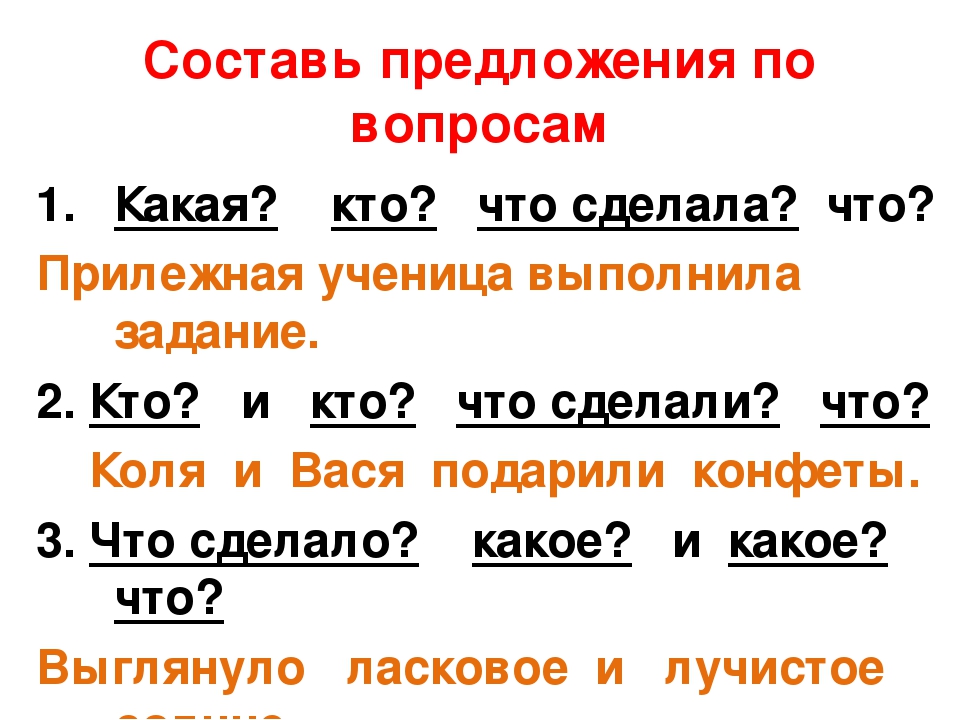 Домашнее задание: записать предложение в тетрадь.Дата проведения урока 29.04.2020г.Класс7(2)Тема урокаСоставление предложений по вопросам.